Kent and Medway Cancer Alliance Proposal Document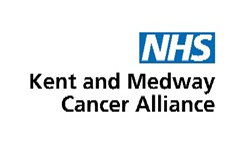 Notes: We strongly advise that you consult with the relevant KMCA programme lead below before developing your proposal to check that this meets the priorities/criteria. We will not be able to fund all proposals and will prioritise according to national and local cancer priorities, as per any national guidance and the Long Term Plan for cancer.Ensure all relevant support is involved as early as possible when developing your proposal to ensure adequate lead-in essential technical advice.Current deadline for proposals – COP on the 15th April 2022 – please submit proposals to england.kmcanceralliance@nhs.netEvaluation CriteriaAnswers to the above will be assessed according to the following criteria and weighted as shown above:KMCA Evaluation (please leave blank)PROJECT NAMEPROJECT NAMEPROJECT NAMEPROGRAMME/TUMOUR GROUP PROGRAMME/TUMOUR GROUP PROGRAMME/TUMOUR GROUP ORGANISATIONORGANISATIONORGANISATIONPROJECT MANAGER/LEAD PROJECT MANAGER/LEAD PROJECT MANAGER/LEAD NAMEJOB TITLEEMAILEMAILPROJECT MANAGER/LEAD PROJECT MANAGER/LEAD PROJECT MANAGER/LEAD SRO/SPONSOR (DIRECTOR/CLINICAL LEAD)SRO/SPONSOR (DIRECTOR/CLINICAL LEAD)SRO/SPONSOR (DIRECTOR/CLINICAL LEAD)NAMEJOB TITLEEMAILEMAILSRO/SPONSOR (DIRECTOR/CLINICAL LEAD)SRO/SPONSOR (DIRECTOR/CLINICAL LEAD)SRO/SPONSOR (DIRECTOR/CLINICAL LEAD)KMCA LEADKMCA LEADKMCA LEADCREATION DATECREATION DATECREATION DATEFINANCE CONTACT FINANCE CONTACT FINANCE CONTACT NAMEJOB TITLEEMAILEMAILFINANCE CONTACT FINANCE CONTACT FINANCE CONTACT TOTAL FUNDING REQUEST AMOUNTTOTAL FUNDING REQUEST AMOUNTTOTAL FUNDING REQUEST AMOUNTAmount of funding and breakdown of what it will be used forAmount of funding and breakdown of what it will be used forAmount of funding and breakdown of what it will be used forAmount of funding and breakdown of what it will be used forTOTAL FUNDING REQUEST AMOUNTTOTAL FUNDING REQUEST AMOUNTTOTAL FUNDING REQUEST AMOUNT££££PROJECT DESCRIPTION AND OBJECTIVESWhat problem will your project address? What needs to change?What will you be doing? What do you aim to achieve?What problem will your project address? What needs to change?What will you be doing? What do you aim to achieve?What problem will your project address? What needs to change?What will you be doing? What do you aim to achieve?What problem will your project address? What needs to change?What will you be doing? What do you aim to achieve?What problem will your project address? What needs to change?What will you be doing? What do you aim to achieve?WeightingPROJECT DESCRIPTION AND OBJECTIVES[TYPE YOUR ANSWER HERE – MAX 250 words][TYPE YOUR ANSWER HERE – MAX 250 words][TYPE YOUR ANSWER HERE – MAX 250 words][TYPE YOUR ANSWER HERE – MAX 250 words][TYPE YOUR ANSWER HERE – MAX 250 words]30%DESIRED OUTPUTS/ OUTCOMES/IMPACTWhat specific outputs will be produced? What job roles will be put in place? What outcomes are intended? What impact will the project have? What does success look like? Include any relevant baseline data here.Use Specific, Measurable, Achievable, Realistic, Timebound (SMART) aimsWhat specific outputs will be produced? What job roles will be put in place? What outcomes are intended? What impact will the project have? What does success look like? Include any relevant baseline data here.Use Specific, Measurable, Achievable, Realistic, Timebound (SMART) aimsWhat specific outputs will be produced? What job roles will be put in place? What outcomes are intended? What impact will the project have? What does success look like? Include any relevant baseline data here.Use Specific, Measurable, Achievable, Realistic, Timebound (SMART) aimsWhat specific outputs will be produced? What job roles will be put in place? What outcomes are intended? What impact will the project have? What does success look like? Include any relevant baseline data here.Use Specific, Measurable, Achievable, Realistic, Timebound (SMART) aimsWhat specific outputs will be produced? What job roles will be put in place? What outcomes are intended? What impact will the project have? What does success look like? Include any relevant baseline data here.Use Specific, Measurable, Achievable, Realistic, Timebound (SMART) aims30%DESIRED OUTPUTS/ OUTCOMES/IMPACT[TYPE YOUR ANSWER HERE – MAX 250 words][TYPE YOUR ANSWER HERE – MAX 250 words][TYPE YOUR ANSWER HERE – MAX 250 words][TYPE YOUR ANSWER HERE – MAX 250 words][TYPE YOUR ANSWER HERE – MAX 250 words]30%TIMESCALESInclude rough timescale e.g. start date Q1 2022/23 – 12 month project, and key milestones per quarter. How frequently will you report to KMCA?Include rough timescale e.g. start date Q1 2022/23 – 12 month project, and key milestones per quarter. How frequently will you report to KMCA?Include rough timescale e.g. start date Q1 2022/23 – 12 month project, and key milestones per quarter. How frequently will you report to KMCA?Include rough timescale e.g. start date Q1 2022/23 – 12 month project, and key milestones per quarter. How frequently will you report to KMCA?Include rough timescale e.g. start date Q1 2022/23 – 12 month project, and key milestones per quarter. How frequently will you report to KMCA?30%TIMESCALES[TYPE YOUR ANSWER HERE – MAX 150 words][TYPE YOUR ANSWER HERE – MAX 150 words][TYPE YOUR ANSWER HERE – MAX 150 words][TYPE YOUR ANSWER HERE – MAX 150 words][TYPE YOUR ANSWER HERE – MAX 150 words]30%METRICS OF SUCCESSWhat data will be used to measure success?Include qualitative data e.g. patient experience as well as quantitative data e.g. % increase in uptakeWhat data will be used to measure success?Include qualitative data e.g. patient experience as well as quantitative data e.g. % increase in uptakeWhat data will be used to measure success?Include qualitative data e.g. patient experience as well as quantitative data e.g. % increase in uptakeWhat data will be used to measure success?Include qualitative data e.g. patient experience as well as quantitative data e.g. % increase in uptakeWhat data will be used to measure success?Include qualitative data e.g. patient experience as well as quantitative data e.g. % increase in uptake20%METRICS OF SUCCESS[TYPE YOUR ANSWER HERE – MAX 250 words][TYPE YOUR ANSWER HERE – MAX 250 words][TYPE YOUR ANSWER HERE – MAX 250 words][TYPE YOUR ANSWER HERE – MAX 250 words][TYPE YOUR ANSWER HERE – MAX 250 words]20%STAKEHOLDERSWhich group(s) of patients will benefit from your project? What stakeholders will be involved and how? How will you involve patients/communities/citizens?Which group(s) of patients will benefit from your project? What stakeholders will be involved and how? How will you involve patients/communities/citizens?Which group(s) of patients will benefit from your project? What stakeholders will be involved and how? How will you involve patients/communities/citizens?Which group(s) of patients will benefit from your project? What stakeholders will be involved and how? How will you involve patients/communities/citizens?Which group(s) of patients will benefit from your project? What stakeholders will be involved and how? How will you involve patients/communities/citizens?20%STAKEHOLDERS[TYPE YOUR ANSWER HERE – MAX 250 words][TYPE YOUR ANSWER HERE – MAX 250 words][TYPE YOUR ANSWER HERE – MAX 250 words][TYPE YOUR ANSWER HERE – MAX 250 words][TYPE YOUR ANSWER HERE – MAX 250 words]20%OVERSIGHTWhich Trust/CCG forum will have oversight? Which Cancer Alliance forum will have oversight? What reporting will you provide?Which Trust/CCG forum will have oversight? Which Cancer Alliance forum will have oversight? What reporting will you provide?Which Trust/CCG forum will have oversight? Which Cancer Alliance forum will have oversight? What reporting will you provide?Which Trust/CCG forum will have oversight? Which Cancer Alliance forum will have oversight? What reporting will you provide?Which Trust/CCG forum will have oversight? Which Cancer Alliance forum will have oversight? What reporting will you provide?20%OVERSIGHT[TYPE YOUR ANSWER HERE – MAX 250 words][TYPE YOUR ANSWER HERE – MAX 250 words][TYPE YOUR ANSWER HERE – MAX 250 words][TYPE YOUR ANSWER HERE – MAX 250 words][TYPE YOUR ANSWER HERE – MAX 250 words]20%RISKS & DEPENDENCIESDescribe the risks that may impact delivery e.g. recruitment. Describe any dependencies for this project e.g. other projects being completed.Describe the risks that may impact delivery e.g. recruitment. Describe any dependencies for this project e.g. other projects being completed.Describe the risks that may impact delivery e.g. recruitment. Describe any dependencies for this project e.g. other projects being completed.Describe the risks that may impact delivery e.g. recruitment. Describe any dependencies for this project e.g. other projects being completed.Describe the risks that may impact delivery e.g. recruitment. Describe any dependencies for this project e.g. other projects being completed.20%RISKS & DEPENDENCIES[TYPE YOUR ANSWER HERE – MAX 250 words]5%[TYPE YOUR ANSWER HERE – MAX 250 words]5%[TYPE YOUR ANSWER HERE – MAX 250 words]5%[TYPE YOUR ANSWER HERE – MAX 250 words]5%[TYPE YOUR ANSWER HERE – MAX 250 words]5%20%HOW DOES THIS PROJECT LINK TO THE CANCER ALLIANCE PLANNING/PRIORITIES?Describe how your project supports the Alliance’s planning objectives (see PowerPoint).Describe how your project supports the Alliance’s planning objectives (see PowerPoint).Describe how your project supports the Alliance’s planning objectives (see PowerPoint).Describe how your project supports the Alliance’s planning objectives (see PowerPoint).Describe how your project supports the Alliance’s planning objectives (see PowerPoint).20%HOW DOES THIS PROJECT LINK TO THE CANCER ALLIANCE PLANNING/PRIORITIES?[TYPE YOUR ANSWER HERE – MAX 250 words][TYPE YOUR ANSWER HERE – MAX 250 words][TYPE YOUR ANSWER HERE – MAX 250 words][TYPE YOUR ANSWER HERE – MAX 250 words][TYPE YOUR ANSWER HERE – MAX 250 words]20%HOW WILL THIS PROJECT IMPACT HEALTH INEQUALITIES?Will your project have a positive impact on health inequalities? Which group of patients experiencing health inequalities will benefit from your project? How will you assess this this?Will your project have a positive impact on health inequalities? Which group of patients experiencing health inequalities will benefit from your project? How will you assess this this?Will your project have a positive impact on health inequalities? Which group of patients experiencing health inequalities will benefit from your project? How will you assess this this?Will your project have a positive impact on health inequalities? Which group of patients experiencing health inequalities will benefit from your project? How will you assess this this?Will your project have a positive impact on health inequalities? Which group of patients experiencing health inequalities will benefit from your project? How will you assess this this?20%HOW WILL THIS PROJECT IMPACT HEALTH INEQUALITIES?[TYPE YOUR ANSWER HERE – MAX 250 words][TYPE YOUR ANSWER HERE – MAX 250 words][TYPE YOUR ANSWER HERE – MAX 250 words][TYPE YOUR ANSWER HERE – MAX 250 words][TYPE YOUR ANSWER HERE – MAX 250 words]20%Plans for next financial yearPlans for next financial yearHow do you propose to support this project in the future once Alliance funding has been spent?How do you propose to support this project in the future once Alliance funding has been spent?How do you propose to support this project in the future once Alliance funding has been spent?How do you propose to support this project in the future once Alliance funding has been spent?10%Plans for next financial yearPlans for next financial year[TYPE YOUR ANSWER HERE – MAX 250 words][TYPE YOUR ANSWER HERE – MAX 250 words][TYPE YOUR ANSWER HERE – MAX 250 words][TYPE YOUR ANSWER HERE – MAX 250 words]10%What support do you need and from whom?What support do you need and from whom?Will you need support from system partners e.g. Cancer Alliance, Screening and Immunisation Team, Macmillan team?Will you need support from system partners e.g. Cancer Alliance, Screening and Immunisation Team, Macmillan team?Will you need support from system partners e.g. Cancer Alliance, Screening and Immunisation Team, Macmillan team?Will you need support from system partners e.g. Cancer Alliance, Screening and Immunisation Team, Macmillan team?10%What support do you need and from whom?What support do you need and from whom?[TYPE YOUR ANSWER HERE – MAX 250 words][TYPE YOUR ANSWER HERE – MAX 250 words][TYPE YOUR ANSWER HERE – MAX 250 words][TYPE YOUR ANSWER HERE – MAX 250 words]10%Programme areasContact for initial queriesEmail addressEarly Diagnosis Sarah Barker sarah.barker60@nhs.net Faster Diagnosis & Operational ImprovementSerena Gilbert serena.gilbert1@nhs.net Treatments & Personalised CareClaire Mallettclaire.mallett3@nhs.net Patient experience and involvementTracey Ryan tracey.ryan1@nhs.net Health inequalities in cancerCathy Finnis cathy.finnis@nhs.net Cancer Workforce Ian Vousden ian.vousden@nhs.net AssessmentInterpretationScoreUnsatisfactoryUnanswered or unacceptable response.0LimitedA limited answer that does not answer the question in an understandable way. 1Good A good answer or providing a more detailed answer, with good evidence. 2ExcellentAn excellent answer, or exceptionally detailed and/or innovative with particularly strong evidence. 3EvaluatorSection 1 score (30%)Section 2 score (20%)Section 3 score (20%)Section 4 score (20%)Section 5 score (10%)Total score (100%)CommentsSupported Y/N?Supported Y/N?Programme DirectorProgramme LeadOther Relevant CCG/Trust/Clinical Lead (if applicable)OutcomeProposal reviewed and supported?Proposal reviewed and supported?Proposal reviewed and supported?Proposal reviewed and supported?Proposal reviewed and supported?Proposal reviewed and supported?Proposal reviewed and supported?OutcomeIf ‘no’ please give reason:If ‘no’ please give reason:If ‘no’ please give reason:If ‘no’ please give reason:If ‘no’ please give reason:If ‘no’ please give reason:If ‘no’ please give reason:If ‘no’ please give reason:OutcomeFurther information/ clarification required - please specify:Further information/ clarification required - please specify:Further information/ clarification required - please specify:Further information/ clarification required - please specify:Further information/ clarification required - please specify:Further information/ clarification required - please specify:Further information/ clarification required - please specify:Further information/ clarification required - please specify: